Welcome to EOM Official Training/CatechismFor Apostle and BishopsI greet you Apostles and Bishops in the name of our Lord and Savior Jesus Christ.  I am Apostle Lawrence C Dunbar, EOM Chief Apostle.  On behalf of EOM General Board of Directors, leaders and I welcome to our official training.  I want to thank you for the opportunity to serve you and the people you will be serving.  We are honored to have you as our first scholars to EOM official training/ catechism class for Apostles and Bishops.  I give honor and thanks to the Lord for bring us this far.  As holy priests of God, we are striving for spiritual excellence in everything we do for our heavenly Father.  Please take this opportunity to learn by increasing your knowledge in the word of God.  We will do our best to teach you by Gods word of knowledge and word of wisdom.  Our teachers do not claim to know everything; therefore be patient as we seek the Lord about things we do not know.  We can assure you that if you listen, learn, and do the required assignments that you will be ready for your assigned office or position.Please go to www.eomuniversity.com and register for training.  This training is by invitation only; therefore, it is imperative that we know who is in our training.  As your official consecrating and ordaining authority, we are mandated by God to make you accountable and worthy for His holy priesthood.  Your information will help us to keep track of you, your progress and will only be used for administrative purposes.  Once you have registered, we will email or text a special link for training; please do share this link with anyone. February 2018 ClassesMarch 2018 ClassesApril 2018 ClassesMay 2018 ClassesJune 2018 ClassesJuly 2018 ClassesAugust 2018 ClassesSeptember 2018 ClassesApostles and Bishops Curriculum OutlineApostles and Bishops Curriculum OutlineApostles and Bishops Curriculum OutlineApostles and Bishops Curriculum Outline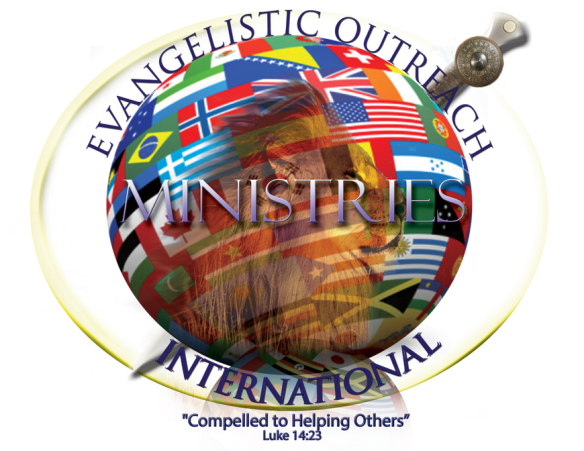 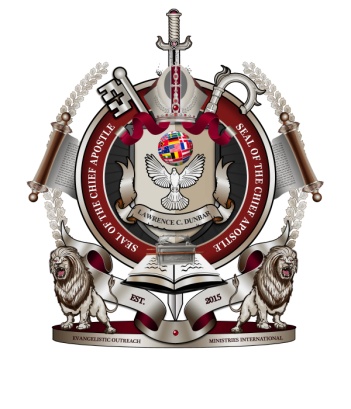 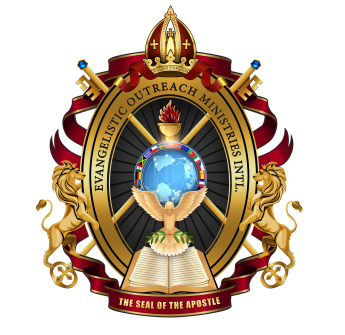 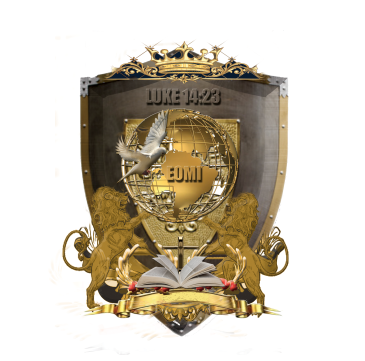 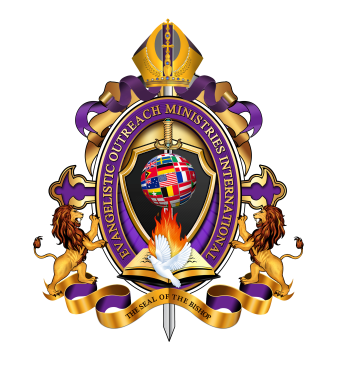 Seal of EOM Chief ApostleSeal of EOM ApostlesEOM Presiding Bishop SealSeal of EOM BishopsClass 1: Introduction Part-1Date: February 5, 2018 at 8-9:30pm ESTReading Assignment: check course websiteTeacher: Apostle Lawrence C. DunbarClass 2: Introduction Part-2Date: February 12, 2018 at 8-9:30pm ESTReading Assignment: check course website Teacher: Apostle Lawrence C. DunbarClass 3: Priestly Garments Part-1 (1½ hours)Date: February 19, 2018 at 8-9:30pm ESTReading Assignment: check course websiteTeacher: Apostle Maurice HalsteadClass 4: Priestly Garments Part-2 (1½ hours)Date: February 26, 2018 at 8-9:30pm ESTReading Assignment: check course websiteTeacher: Apostle Maurice HalsteadClass 3: EOM Holy Convocation (1½ hours)Date: March 5, 2018 at 8-9:30pm ESTAssignments: check course websiteTeacher: Apostle Lawrence C. DunbarClass 4: Role of Apostle Part-1 (1½ hours)Date: March 12, 2018 at 8-9:30pm ESTAssignments: check course websiteTeacher: Apostle Lawrence C. DunbarClass 5: Role of Apostle Part-2 (1½ hours)Date: March 19, 2018 at 8-9:30pm ESTAssignments: check course websiteTeacher: Apostle Lawrence C. DunbarClass 6: Role of Bishop Part-1 (1½ hours)Date: March 26, 2018 at 8-9:30pm ESTAssignments: check course websiteTeacher: Apostle James FergusonClass 7: Role of Bishop Part-2 (1½ hours)Date: April 2, 2018 at 8-9:30pm ESTAssignments: check course websiteTeacher: Apostle James FergusonJesus Three Core ValuesClass 8: Soul Winning Part-1 (1½ hours)Date: April 9, 2018 at 8-9:30pm ESTAssignments: check course websiteTeacher: Apostle Bernard WilliamsJesus Three Core ValuesClass 16: Spiritual Warfare Part-2 (1½ hours)Date: April 9, 2018 at 8-9:30pm ESTAssignments: check course websiteTeacher: Apostle Bernard WilliamsJesus Three Core ValuesClass 23: Unifying Saints Part-3 (1½ hours)Date: April 16, 2018 at 8-9:30pm ESTAssignments: check course websiteTeacher: Apostle Bernard WilliamsClass 11: Marital Values (1½ hours)Date: April 30, 2018 at 8-9:30pm ESTAssignments: check course websiteTeacher: Apostle Vernon WhitakerClass 11: Marital Values (1½ hours)Date: April 30, 2018 at 8-9:30pm ESTAssignments: check course websiteTeacher: Apostle Vernon WhitakerClass 12: Spiritual Leadership (1½ hours)Date: May 7, 2018 at 8-9:30pm ESTAssignments: check course websiteTeacher: Apostle Robert CurrieClass 13: Embracing Women In Ministry (1½ hours)Date: May 14, 2018 at 8-9:30pm ESTAssignments: check course websiteTeacher: Apostle James FergusonClass 14: Spirit Of Excellence In LeadershipDate: May 21, 2018 at 8-9:30pm ESTAssignments: check course websiteTeacher: Apostle Maurice HalsteadClass 15: God’s Relationship with YouDate: May 28, 2018 at 8-9:30pm ESTAssignments: check course websiteTeacher: Apostle Vernon WhitakerClass 16: God’s Relationship with your FamilyDate: June 4, 2018 at 8-9:30pm ESTAssignments: check course websiteTeacher: Bishop Charles SawyerClass 17: God’s Relationship with You in the Church BodyDate: June 11, 2018 at 8-9:30pm ESTAssignments: check course websiteTeacher: Apostle Robert CurrieEOM 4th Holy Convocation June 18-25, 2018EOM 4th Holy Convocation June 18-25, 2018Class 18: EOM Strategy of 12Date: July 2, 2018 at 8-9:30pm ESTAssignments: check course websiteTeacher: Apostle James FergusonClass 19: EOM BlueprintDate: July 9, 2018 at 8-9:30pm ESTAssignments: check course websiteTeacher: Apostle James FergusonClass 20: Money In MinistryDate: July 16, 2018 at 8-9:30pm ESTAssignments: check course websiteTeacher: Bishop Charles SawyerClass 21: Man/Woman Authority/Power (Part-1)Date: July 16, 2018 at 8-9:30pm ESTAssignments: check course websiteTeacher: Apostle Lawrence C DunbarClass 22: Man/Woman Authority/Power (Part-2)Date: July 30, 2018 at 8-9:30pm ESTAssignments: check course websiteTeacher: Apostle Maurice HalsteadClass 22: Man/Woman Authority/Power (Part-2)Date: July 30, 2018 at 8-9:30pm ESTAssignments: check course websiteTeacher: Apostle Maurice HalsteadClass 23: Man/Woman Authority/Power (Part-3)Date: August 6, 2018 at 8-9:30pm ESTAssignments: check course websiteTeacher: Apostle Bernard WilliamsClass 24: Man/Woman Authority/Power (Part-4)Date: August 13, 2018 at 8-9:30pm ESTAssignments: check course websiteTeacher: Apostle Maurice HalsteadClass 25: God Divine MarriageDate: August 20, 2018 at 8-9:30pm ESTAssignments: check course websiteTeacher: Apostles Bernard WilliamsClass 26: Understanding DivorceDate: August 27, 2018 at 8-9:30pm ESTAssignments: check course websiteTeacher: Apostle Vernon Whitaker  Class 27: Salvation For EveryoneDate: September 3, 2018 at 8-9:30pm ESTAssignments: check course websiteTeacher: check course website